KLASA: 350-05/19-01/03URBROJ: 2211/07-19-1Mihovljan, 25. 11. 2019.Na temelju članka 31. stavka 2. Zakona o postupanju s nezakonito izgrađenim zgradama ("Narodne novine" broj 86/12, 143/13, 65/17 i 14/19) i članka 39. Statuta Općine Mihovljan (“Službeni glasnik Krapinsko-zagorske županije” 05/13 i 11/18), Općinsko vijeće Općine Mihovljan na svojoj 20. sjednici održanoj dana 25. studenog 2019., godine, donijelo je PROGRAM UTROŠKA SREDSTAVA ZA 2020. GODINU OD NAKNADA ZA ZADRŽAVANJE NEZAKONITO IZGRAĐENIH ZGRADA U PROSTORUČlanak 1.	Prihod Proračuna Općine Mihovljan za 2020. godinu  od naknada za zadržavanje nezakonito izgrađenih zgrada u prostoru, a kao 30% ukupnog iznosa sredstava, planiran je iznos od 20.000,00kn.Članak 2.	Ostvareni prihod od naknada za zadržavanje nezakonito izgrađenih zgrada u prostoru utrošit će se za financiranje održavanja i poboljšanja komunalne infrastrukture na području Općine Mihovljan sukladno Programu održavanja i gradnje komunalne infrastrukture na području Općine Mihovljan.Članak 3.Ovaj Program utroška sredstava za 2020. godinu od naknade za zadržavanje nezakonito izgrađenih zgrada u prostoru objaviti će se u Službenom glasniku Krapinsko – zagorske županije.                                                                                                        Predsjednik Općinskog vijeća								           Željko ČlekovićDOSTAVITI:Ministarstvo financija, Katančićeva 5, 10000 Zagreb, lokalni.proracuni@mfin.hr (obavijest o objavi – link Službenog glasnika i web stranice Općine Mihovljan)Državni ured za reviziju, Područni ured Krapina, Gajeva 2/II, 49000 Krapina, dur.krapina@revizija.hr (obavijest o objavi – link Službenog glasnika i web stranice Općine Mihovljan)Ured državne uprave u Krapinsko-zagorskoj županiji, Služba za opću upravu, n/r Maja Jerneić Piljek, Magistratska 1, 49000 Krapina (nadzor),Krapinsko-zagorska županija, Upravni odjel za poslove Županijske skupštine, n/r Svjetlane Goričan, Magistratska 1, 49000 Krapina (za objavu),Krapinsko-zagorska županija, Upravni odjel za financije i proračun, Magistratska 1, 49000 Krapina, (obavijest o objavi – link Službenog glasnika i web stranice Općine Mihovljan)Oglasna ploča i WEB stranica Općine Mihovljan,Općinskom načelniku Općine Mihovljan,Jedinstveni upravni odjel, ovdje,Prilog zapisniku,Pismohrana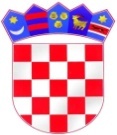 REPUBLIKA HRVATSKAKRAPINSKO - ZAGORSKA ŽUPANIJAOPĆINA MIHOVLJANOPĆINSKO VIJEĆE